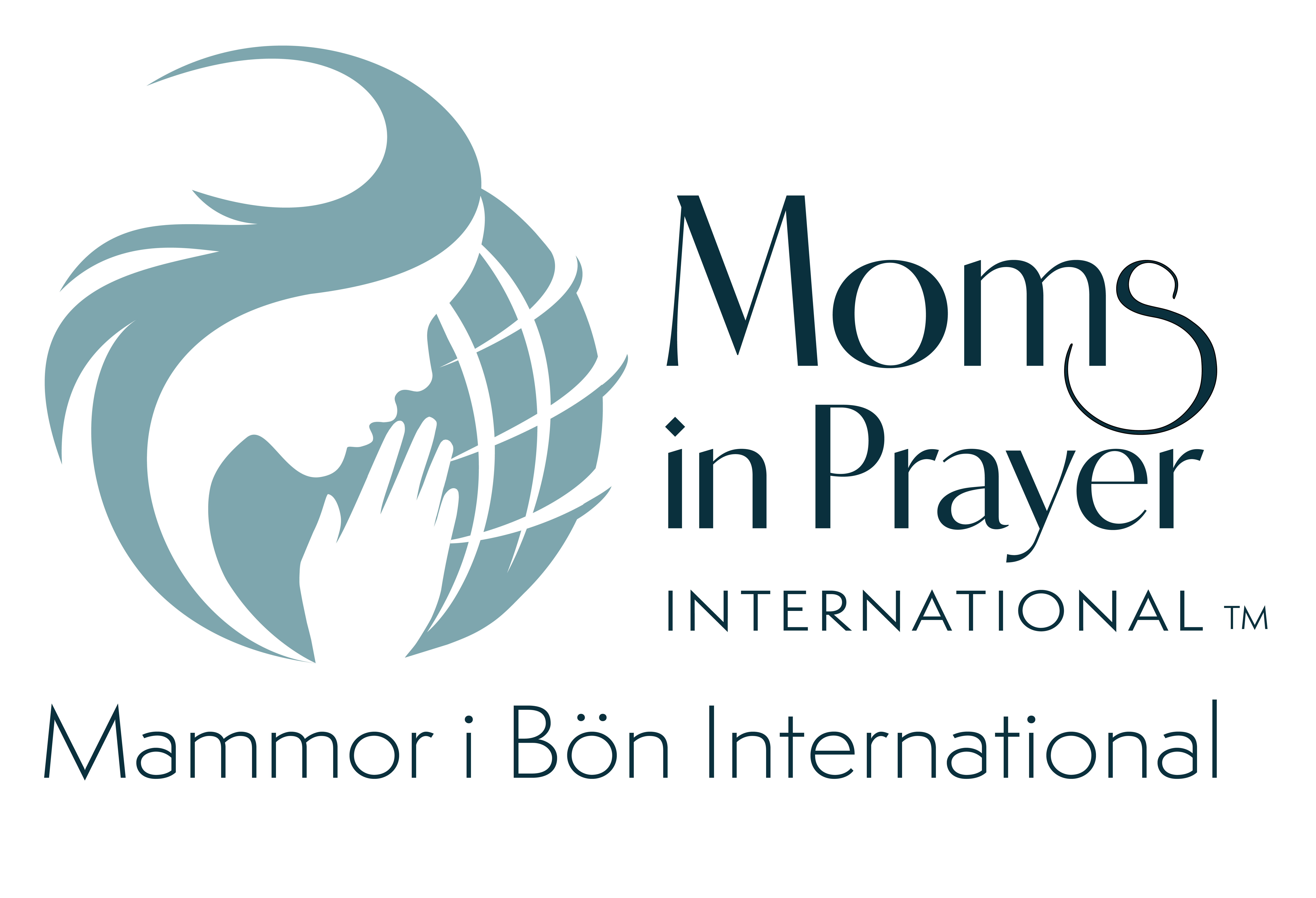 Mammor i Bön Böneblad                  Datum________  		      Lovprisning: Prisa Gud för den han är, hans egenskaper, hans namn eller hans karaktär.   Gud Är: Vägen Syndabekännelse: Under tystnad. Ledaren börjar och slutar denna del. 1 Joh 1:9 Om vi bekänner våra synder är Han trofast och rättfärdig så att han förlåter oss våra synder och renar oss från all orättfärdighet.Tacksägelse: Tacka Gud för konkreta bönesvar och annat som han har gjort. 1 Tess 5:18 Tacka Gud under alla livets förhållanden. Detta är Guds vilja med er i Kristus Jesus.Förbön: 1 Tim 2:1 Först av allt uppmanar jag till bön, åkallan, förbön och tacksägelse för 
   alla människor.-För barnen: Bilda grupper om två/tre. Varje mamma sätter in ett barns namn i bibelversen och låter denHelige Ande leda oss i förbön (Anpassade ord från Jes 30:21). Namn 1:                                       	           Namn 2:		                      Namn 3:-För lärare och personal: Käre Gud, öppna ______ s ögon och vänd dem mot ditt ljus och din styrka. Vi ber att han/hon ska se att du förlåter synd och kan ge honom/henne syndernas förlåtelse och ett arv tillsammans med dem som är helgade. (Apg 26:18, anpassat) Lägg till bibelvers och be för dem.Namn 1:___________________________Namn 2:____________________Namn 3:_____________________-För skola/universitet/högskola/förskola: -Be om väckelse och andlig klarsyn.-Be_______________________________________________________________________________________
-För Mammor i Bön:-Be att varje skola skall få en Mammor i Böngrupp.-Be att Mammor i Bön organisationen förblir ren och obefläckad.-Be_______________________________________________________________________________________Kom ihåg: Vad som sägs i gruppen stannar i gruppen.2 Sam 22:31  Guds väg är fullkomlig, Herrens ord är rent. Han är en sköld för alla som flyr till honom.Joh 14:6  Jesus sade till honom: "Jag är vägen, sanningen och livet. Ingen kommer till Fadern utom genom mig.Ps 16:11 Du visar mig livets väg. Jag mättas av glädje inför ditt ansikte, av ljuvlighet på din högra sida för evigt.  Jag ber Herre att vare sig_____ viker av åt höger eller vänster, så ska hans/hennes öron höra detta ord bakom sig: "Här är vägen, gå på den."(Anpassat Jes 48:17)  Herre lär_____vad som är nyttigt och led honom/henne på den vägen.